KRUŽNO KRETANJE	Kretanje materijalne tačke čija je putanja kružnica nazivamo kružnim kretanjem. Linijska brzina pri kružnom kretanju pada na pravac tangente u toj tački, a intezitet je jednak srednjoj brzini u beskonačno malom vremenskom intervalu. Osnovne kinematičke veličine kojima opisujemo kružno kretanje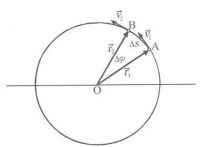 Ugaoni pomak  je ugao koji zaklapaju vektori položaja početne i krajnje tačke kružnog kretanja:Srednja ugaona brzina  predstavlja odnos ugaonog pomaka i vremenskog intervala , za koji vektor položaja opiše taj ugao:Dakle, ugaona brzina je opisani ugao u jedinici vremena.	Trenutna ugaona brzina jednaka je srednjoj ugaonoj brzini za beskonačno mali vremenski interva:	Jedinica za ugaonu brzinu u SI je radijan po sekundi: ........... (SI)Ravnomjerno kružno kretanjeKružno kretanje pri kojem radijus vektor za iste vremenske intervale opisuje jednake uglove naziva se ravnomjernim kružnim kretanjem.Kada materijalna tačka pri kretanju pređe cijelu kružnicu kažemo da je izvršila jedan obrtaj. Vrijeme za koje materijalna tačka napravi jedan obrtaj naziva se period T.Broj obrtaja materijlne tačke u jedinici vremena zove se frekvencija f.Ako je n=1 slijedi:                              Jedinica za frekvenciju u SI je herc Hz:Materijana tačka pri kretanju po kružnici ima frekvenciju od jednog herca ako za jednu sekundu izvrši jedan puni obrtaj.Prema svemu rečenom ugaonu brzinu možemo izrziti ovako:a linijsku ovako:dakle, veza između linijske i ugao ne brzine je:Ili u vektorskom obliku:Produkt dva vektora je vektor koji je jednak proizvodu inteziteta vektora, a pravac mu je normalan na površinu koju čine dva vektora. 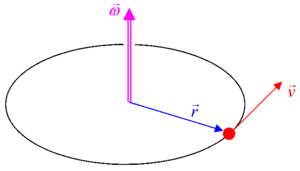 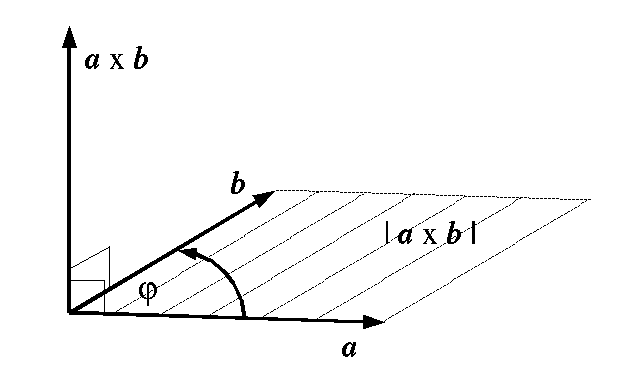 Pravac vektora ugaone brzine određujemo pomoću pravila desne ruke (pravilo desnog zavrtnja): Ako desnu ruku postavimo tako da savijeni prsti pokazuju prvac kretanja materijalne tačke, onda će ispruženi palac pokazivati prvac vektora ugaone brzine. 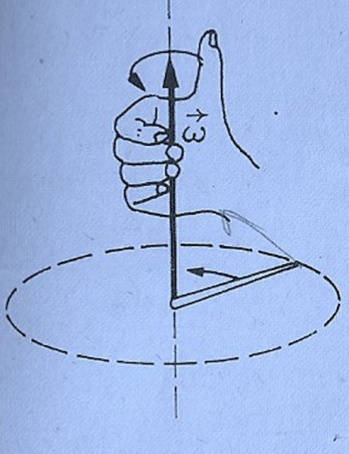 